Министерством промышленности и торговли Российской Федерации проводится приём заявок на участие в конкурсном отборе инвестиционных проектов.Субсидии предоставляются предприятиям, реализующим инвестпроекты по приоритетным направлениям гражданской промышленности, на компенсацию части затрат по кредитам, полеченным в российских кредитных организациях в 2014–2016 годах, и направленным на реализацию указанных инвестпроектов.Заявки на участие в конкурсном отборе принимаются с 12 апреля по 13 мая 2015 года по адресу: 109074, город Москва, Китайгородский проезд, дом 7. Контактное лицо в консультационном центре Фонда развития промышленности: Салахов Булат Хатипович (тел. 8–961–590–5771), e-mail: salakhov@rftr.ru). Просим Вас рассмотреть возможность участия Вашего предприятия в данном конкурсном отборе. О принятом решении просим Вас сообщить в Министерство экономического развития Челябинской области в срок до 15 мая 2015 года (тел./факс: 8 (351) 263–47–82, e-mail: beloglazova@ke.uu.ru, Белоглазова Ярославна Михайловна). 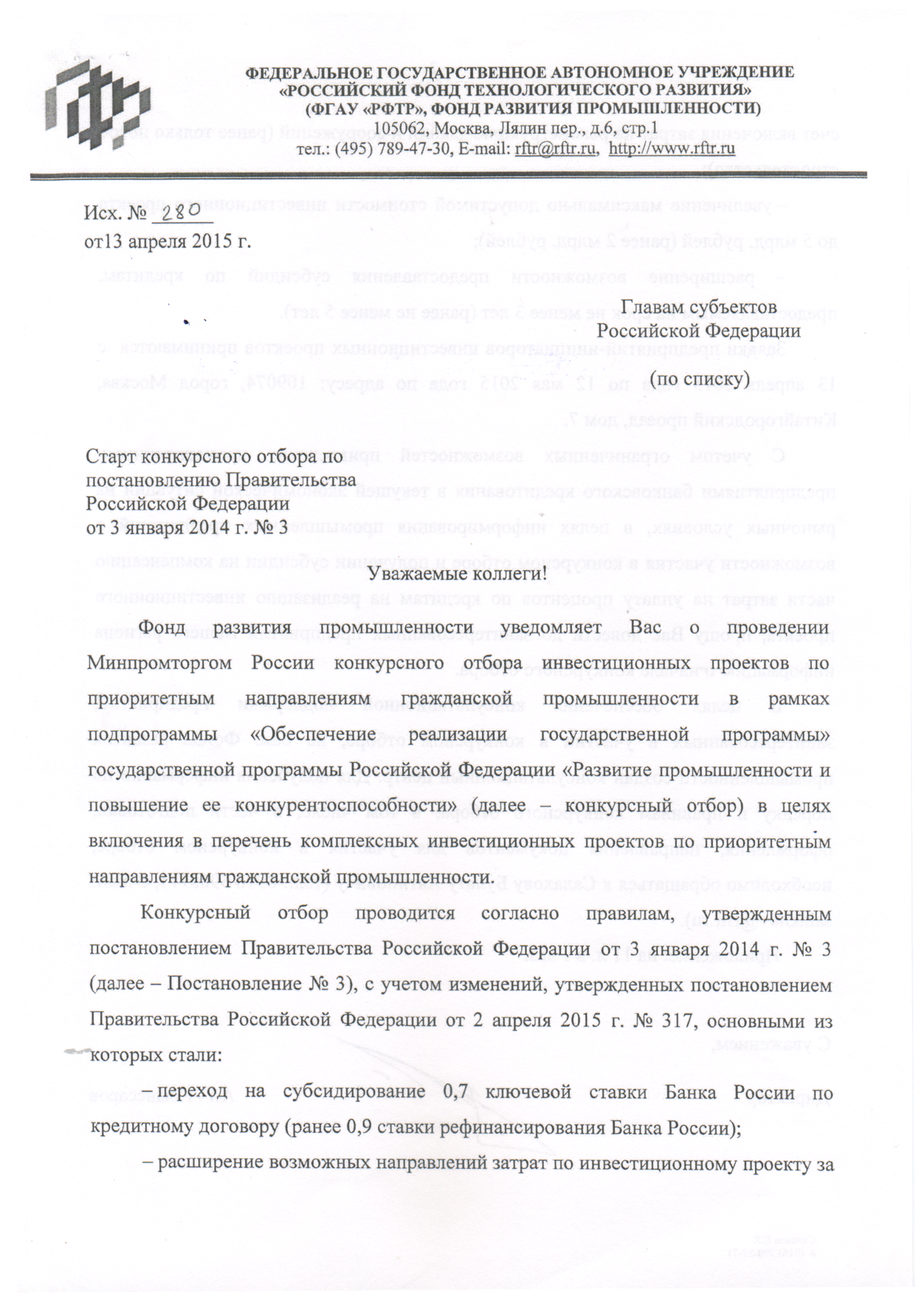 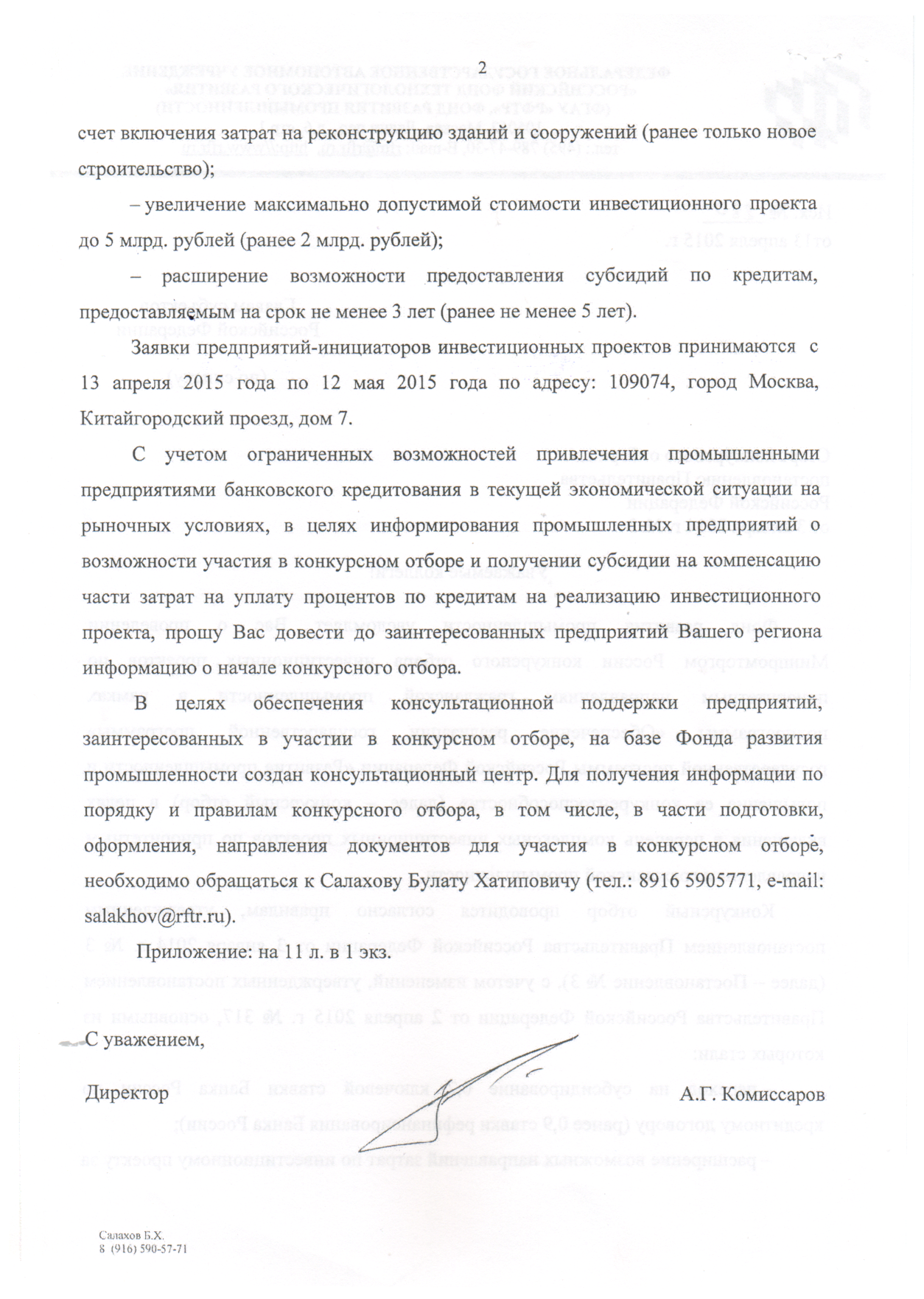 